.Intro :  32 ComptesTAGS :  4 Comptes à faire à la fin des Murs 1 et 4 :  STEP L. ½ TURN X 2    (Option Rocking Chair)[1 – 8] DIAGONALLY  STEP LOCK, TRIPLE STEP, DIAGONALLY  STEP LOCK, TRIPLE STEP[9 – 16] JAZZ BOX CROSS WITH  R. ¼ TURN,  SIDE, TOUCH, SIDE, TOUCH[17 – 24] TRIPLE BACK ON L. ¼ TURN, ROCK BACK, R. ½ TRIPLE BACK ON R. ½ TURN,  ROCK BACK[25 – 32] PIVOT TURNING ½ TURN TO LEFT[33 – 40] DIAGONALLY WALK, KICK, DIAGONALLY WALK BACK, R. 1/8 TURN-TOUCH[41 – 48] R. ¾ TURN, R. ¼ TURN-SIDE SHUFFLE, ROCK BACK, L. ¼ TURN-TRIPLE FWDLa danse est terminée ….Recommencez avec le sourire !!!!E-mail : eujeny_62@yahoo.frRoadhouse (fr)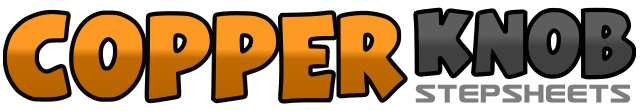 .......Compte:48Mur:4Niveau:Intermédiaire facile.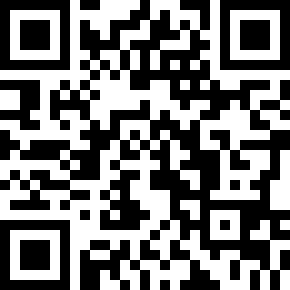 Chorégraphe:Marianne Langagne (FR) - Mars 2020Marianne Langagne (FR) - Mars 2020Marianne Langagne (FR) - Mars 2020Marianne Langagne (FR) - Mars 2020Marianne Langagne (FR) - Mars 2020.Musique:Roadhouse - Jessica LynnRoadhouse - Jessica LynnRoadhouse - Jessica LynnRoadhouse - Jessica LynnRoadhouse - Jessica Lynn........1 – 2PD en diagonale à D , Lock PG3 & 4PD devant, PG rejoint, PD devant5 – 6PG en diagonale à G , Lock PD7 & 8PG devant, PD rejoint, PG devant1 – 2Croise PD devant PG, ¼ de tour à D- Recule PG    (3h)3 – 4PD à D, Croise PG devant PD  ( PdC PG)5 – 6PD à D, Touche PG près PD7 – 8PG à G, Touche PD près PG1 & 2¼ de tour à G-  Recule PD, PG rejoint, recule PD     (12h)3 – 4PG derrière, Revenir sur PD5 & 6½ Tour à D-  Recule PG , PD rejoint, recule  PG      (6h)7 – 8PD derrière, Revenir  sur PG1 – 2Avancer PD – Pivoter 1/8 tour sur la G (appui sur PG)    (4h30)3 – 4Avancer PD – Pivoter 1/8 tour sur la G (appui sur PG)    (3h)5 – 6Avancer PD – Pivoter 1/8 tour sur la G (appui sur PG)    (1h30)7 – 8Avancer PD – Pivoter 1/8 tour sur la G (appui sur PG)    (12h)1 – 4En Diagonale vers  G- Marche D-G-D , Kick PG    (10h30)5 – 8En Diagonale Arrière -Recule G-D-G,  1/8 de tour à D-Touche D près PG    (12h)1 – 2¼ de Tour à D- PD devant  (3h), ½ Tour à D- PG derrière  (9h)3 & 4¼ de Tour à D- PD à D, PG rejoint, PD à D ( 12h)5 – 6PG derrière, Revenir sur PD7 & 8¼ de Tour à G- PG devant, PD rejoint, PG devant   (9h)